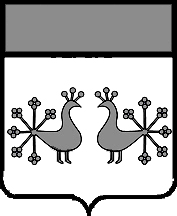 Ивановская областьВерхнеландеховский муниципальный район А Д М И Н И С Т Р А Ц И Я  ВЕРХНЕЛАНДЕХОВСКОГО МУНИЦИПАЛЬНОГО РАЙОНАП О С Т А Н О В Л Е Н И Еот     29. 04. 2022   №   136  – ппос.Верхний Ландех            В соответствии с распоряжением Правительства Ивановской области от 25.02.2022 № 18-рп «О передаче из собственности Ивановской области в собственность муниципальных образований Ивановской области изданий Православной энциклопедии»  и актом приема-передачи от 30.03.2022 года:             1. Принять из собственности Ивановской области  в собственность Верхнеландеховского городского поселения издания Православной энциклопедии и закрепить за муниципальным казенным учреждением «Верхнеландеховская библиотека» согласно приложению.             2. Управлению социально-экономического развития  администрации Верхнеландеховского муниципального района (Осипова И.Н.) внести соответствующие изменения в реестр имущества, находящегося в  собственности Верхнеландеховского городского поселения.Главы Верхнеландеховскогомуниципального района:                                                            Н.Н.Смирнова                                                                                                                                            Приложение                                                                                                     к постановлению администрации                                                                             Верхнеландеховского муниципального района                                                                                                                 от   29 .04.202      136-пПереченьизданий Православной энциклопедии, закрепляемых за  муниципальным казенным учреждением «Верхнеландеховская библиотека»О принятии изданий Православной энциклопедии в собственность  Верхнеландеховского городского поселения№ п/пНаименованиеКоличествоСтоимость1Православная энциклопедия, том 48-512018000,002Православная энциклопедия, том 52-594040000,00Итого6058000,00